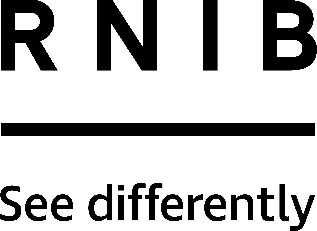 Nimble cutting tool (DH407)Thank you for purchasing from RNIB. In the unlikely event the item is unsuitable, please contact us within 14 days of receipt to obtain your returns number. To ensure your return goes smoothly, the item and all components must be in as new condition and packed in its original, undamaged packaging. For further details and guidance on returning faulty items, please see the Terms and conditions of sale and How to contact RNIB sections of this instruction manual.Please retain these instructions for future reference. These instructions are also available in other formats. Special warningAvoid direct and indirect contact with skin.Children must be supervised at all times using this product.General descriptionNimble is a one-finger package opener that looks like a rubber thimble. The thimble has a very small zirconia ceramic blade that cuts through plastic and paper easily, but it can’t cause serious injury like scissors or knives.'Nimble’ lets you quickly, easily and safely open plastic and paper packaging with just a swipe of your finger. Held like a finger thimble, simply place on your finger and slide across the items surface that needs opening or cutting. Using the productPlace Nimble on your forefinger (or other preferred digit). Inside the Nimble are a series of raised bumps. This is the side that should be against the flat of your finger.It is recommended if necessary to place the item to be cut on a cutting surface to avoid Nimble’s blade cutting through and scratching your countertop.With your finger at an angle of about 40-50 degrees to the paper or plastic you want to cut, apply light pressure.Pull Nimble towards you in the direction you want to make a cut.Hints and Tips Varying the pressure you apply varies the amount/ thickness of material Nimble cuts through.You can cut in straight or curved lines.Nimble cuts best when you start with Nimble’s blade on the material to cut and cut off the edge of the material, as opposed to starting off the edge and cutting onto the material.WarrantyThe blade isn’t covered if the product is used to cut on or against a surface not suitable for purpose. This is any material that isn’t made from paper, plastic or cardboard. Such unsuitable materials include metal, ceramic (e.g. dinner plates), stone (e.g. granite worktops) and glass.How to contact RNIBPhone: 0303 123 9999Email: shop@rnib.org.ukAddress: RNIB, Midgate House, Midgate, Peterborough PE1 1TNOnline Shop: shop.rnib.org.ukEmail for international customers: exports@rnib.org.uk Terms and conditions of saleThis product is guaranteed from manufacturing faults for 12 months from the date of purchase.  If you have any issues with the product and you did not purchase directly from RNIB then please contact your retailer in the first instance. For all returns and repairs contact RNIB first to get a returns authorisation number to help us deal efficiently with your product return. You can request full terms and conditions from RNIB or view them online. Registered Charity No. 226227Date: November 2018.© RNIB